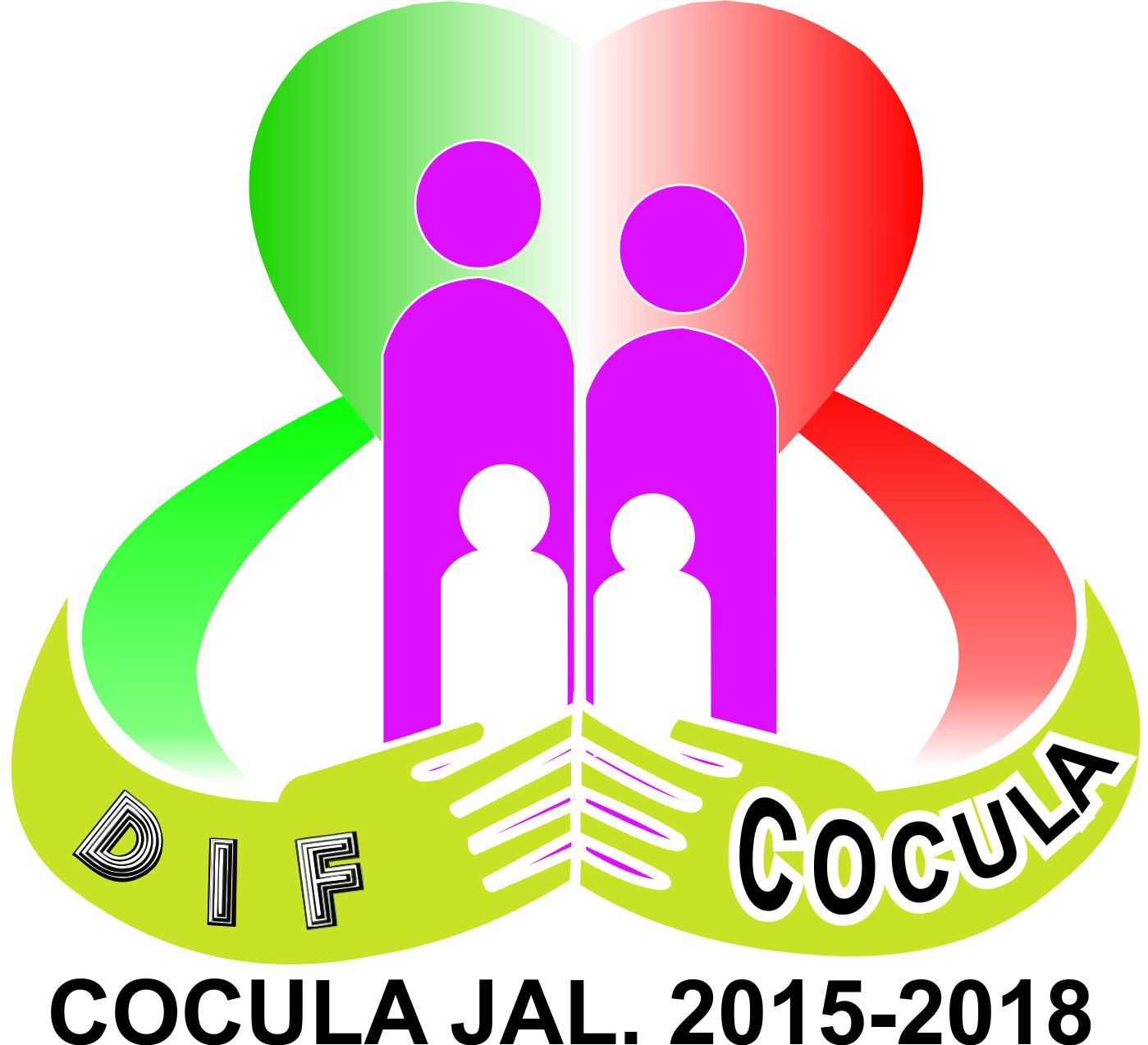 MA DE JESUS MEDINA ROSASPRESIDENTA DIF COCULACORRE: dif-2015-2018@hotmail.comTELEFONO: (377) 773-23-15DOMICILIO: Angulo #  90 AYOLANDA FLETES RAMIREZIMELDA VIRGEN GARCIAFELICITAS RUIZ BUENROSTROPRESIDENTA DEL VOLUNTARIADOSECRETARIA TESORERACORRE: dif-2015-2018@hotmail.comTELEFONO: (377) 773-23-15DOMICILIO: Angulo #  90 AMA LETICIA CASTILLO FLETESDIRECTORA GENERALCORRE: difcocula1518@outlook.comTELEFONO: (377) 773-23-15DOMICILIO: Angulo #  90 AAZUCENA HARO ROSALESTITULAR DE LA UNIDAD DE TRANSPARENCIA / SECRETARIA DE PRESIDENTA / ENCARGADA DEL COMEDOR ASISTENCIAL DEL ADULTO MAYOR.CORRE: transaprenciadif@hotmail.comTELEFONO: (377) 773-23-15DOMICILIO: Angulo #  90 AATZIRI DEL CARMENO MORENO RIVERAANA GUADALUPE RUELAS GARCIASECRETARIA DE DIRECTORAENCARGADA DE CUENTA PUBLICA Y FINANZASCORRE: difcocula20152018@outlook.comTELEFONO: (377) 773-23-15DOMICILIO: Angulo #  90 ACORRE: dif-2015-2018@hotmail.comTELEFONO: (377)773-23-15DOMICILIO: Angulo #  90 ADAISY JOSSELIN NARANJO ORNELASTRABAJADORA SOCIALCORRE: dif-2015-2018@hotmail.comTELEFONO: (377) 773-23-15DOMICILIO: Angulo #  90 ATHALIA TRUJILLO IBARRAPROCURADOR SOCIAL/ AGENTE UAVICORRE: dif-2015-2018@hotmail.comTELEFONO: (377)773-23-15DOMICILIO: Angulo #  90 ASAMANTHA NALLELY RODRIGUEZ ARCINIEGAPAULINA GUADALUPE BEAS MEDINAPSICOLOGACORRE: dif-2015-2018@hotmail.comTELEFONO: (377)773-23-15DOMICILIO: Angulo #  90 APRISCILA MONTSERRAT SERAFIN NUÑOTERAPEUTA UBRCORRE: dif-2015-2018@hotmail.comTELEFONO: (377)773-23-15DOMICILIO: Angulo #  90 ASARA GABRIELA NUÑO FLORESDESARROLLO COMUNITARIO(PROMOTOR COMUNITARIO)CORRE: dif-2015-2018@hotmail.comTELEFONO: (377)773-23-15DOMICILIO: Angulo #  90 ACARLOS IGNACIO VALDEZ GUEVARARICARDO GUADALUPE NAVARRO ACUÑARECEPCIONISTAVEHICULO INCLY}UYENTE (CHOFER DUCATOCORRE: dif-2015-2018@hotmail.comTELEFONO: (377)773-23-15DOMICILIO: Angulo #  90 ARAFAEL NARANJO CASTILLOJESUS MEZA MEDEROSCHOFERCORRE: dif-2015-2018@hotmail.comTELEFONO: (377)773-23-15DOMICILIO: Angulo #  90 AJESSICA ANHEL MEZA AREVALOMARTHA ESTRADA GONZALEZINTENDENTESCORRE: dif-2015-2018@hotmail.comTELEFONO: (377)773-23-15DOMICILIO: Angulo #  90 AVERONICA PALOMINO GONZALEZMARIA SANDRA ROSALES ORTIZCOCINERAS DEL COMEDOR ASISTENCIALCORRE: dif-2015-2018@hotmail.comTELEFONO: (377)773-23-15DOMICILIO: Angulo #  90 ARICARDO CISNEROSENCARGADO DEL GRUPO DE LA 3ª EDADCORRE: dif-2015-2018@hotmail.comTELEFONO: (377)773-23-15DOMICILIO: Angulo #  90 AMELISSA ALEJANDRA GOMEZ HERNANDEZFATIMA DEL CARMEN RAMIREZ VELAZQUEZMIRNA YANETD GUILLEN JIMENEZBRENDA YURIDIA SALCEDO VIRGENMARIA DEL ROSARIO NARANJO RUELASNORMA MARGARITA RAMIREZ VELAZQUEZDIRECTORA DEL CAICMAESTRA MAESTRAINTENDENTECOCINERACOCINERACORRE: dif-2015-2018@hotmail.comTELEFONO: (377)773-23-15DOMICILIO: Angulo #  90 A